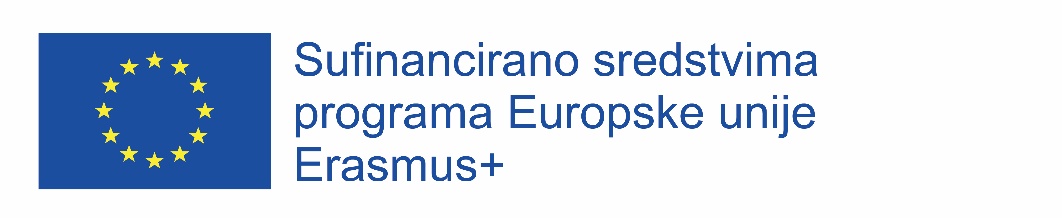 PRIJAVNICA ZA SUDJELOVANJE U PROJEKTU 2023-1-HR01-KA121-VET-000128357Popunjavanjem prijavnice iskazujem interes za sudjelovanjem u gore navedenom projektu,  mobilnost Sevilla, Španjolska od 31. ožujka do 20. travnja 2024.Oznakom x potvrđujem istinitost tvrdnje.U Splitu, datumMoja adresa e-pošteIme i prezimeBroj mobitelaOIBZaporkaPredmeti koje predajemKRITERIJIoznači s xA) POZNAVANJE UČENIKA (odabrati samo jednog od ponuđenih kriterija)- razrednik učenicima na mobilnosti- nastavnik u tekućoj godini- nastavnik u prijašnjim godinama školovanja- nastavnik koji se s učenicima upoznaje u pripremi projektaB) POZNAVANJE TEKUĆEG PROJEKTA I OBAVEZA PRATITELJA/SUDIONIKA MOBILNOSTI (moguće odabrati više kriterija)- osmišljavanje i izrada projektne dokumentacije- poznavanje obaveza sudionika prije, za vrijeme i nakon mobilnosti- poznavanje Plana učenja i Europass potvrde mobilnosti, završnog izvješća učenika i OLS obavezaC) POZNAVANJE PARTNERSKE USTANOVE (moguće odabrati više kriterija)- uspostavio inicijalni kontakt s partnerskom ustanovom- pripremao suradnju s partnerskom ustanovomD) MOTIVIRANOST U PROJEKTNIM AKTIVNOSTIMA U ŠK.GODINI 22.23 (moguće odabrati više kriterija)- sudjelovao na međunarodnim projektnim sastancima- prijavljivao se za sudjelovanje u Erasmus+ projektima (bilo koji oblik)- sudjelovao u promociji škole i projekata na nacionalnoj razini- surađivao i pripremi i realizaciji dolaznih mobilnostiE) DOSADAŠNJE ISKUSTVO U PRAĆENJU UČENIKA NA MOBILNOSTIMA (moguće odabrati više kriterija)- uredno vodio svu projektnu dokumentaciju - uspješno diseminirao projekt (vijesti, objave, plakati, prezentacije)F) PRATITELJI KOJI NISU IMALI PRILIKU SUDJELOVATI KAO PRATNJA